Classwork: 3.3 Synthetic Division				Algebra 2					KittName: ______________________________________Date:_________________________________Period:______Directions:  PLEASE READ CAREFULLY!!!  Complete #1-16 all.  Only the even questions will be graded. An answer key for the odd problems are attached at the end for extra practice.  For #1-8, the directions say to use long division, but choose which method you would like for #1-8 only.  In #9-16 use synthetic division.  All answers may have a remainder.  Remember to replace any missing terms with a “0”.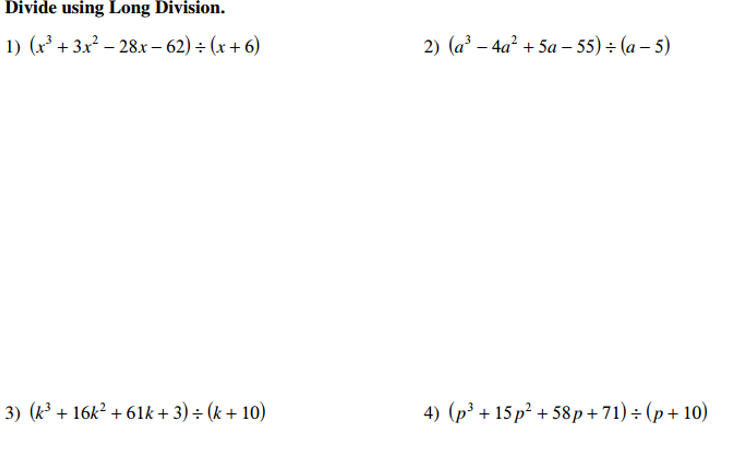 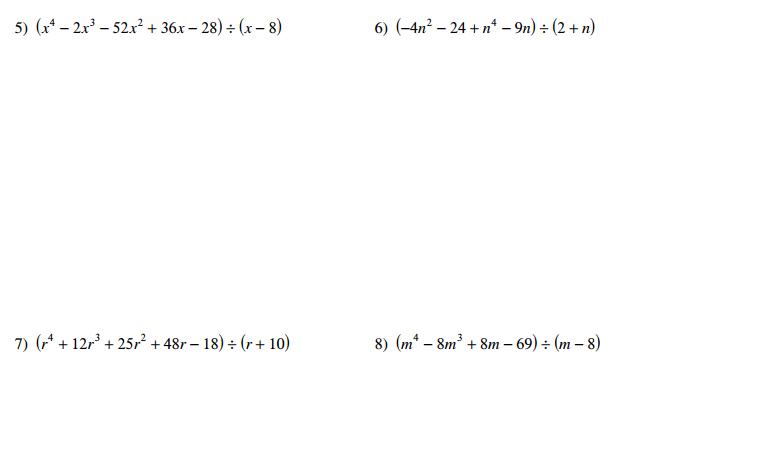 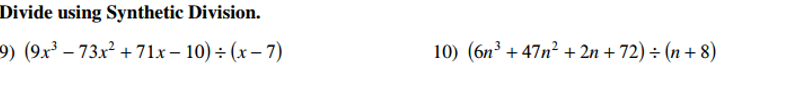 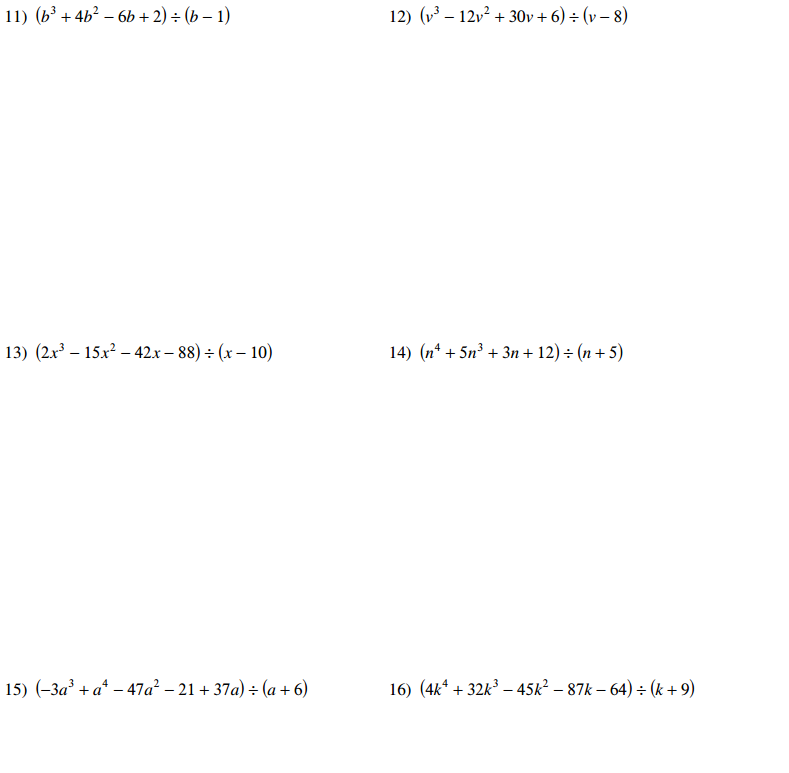 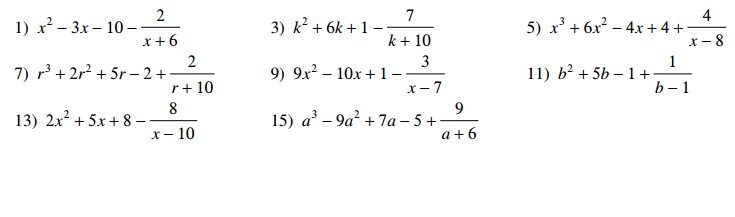 